NORTH BAY LEAGUE REDWOOD DIVISION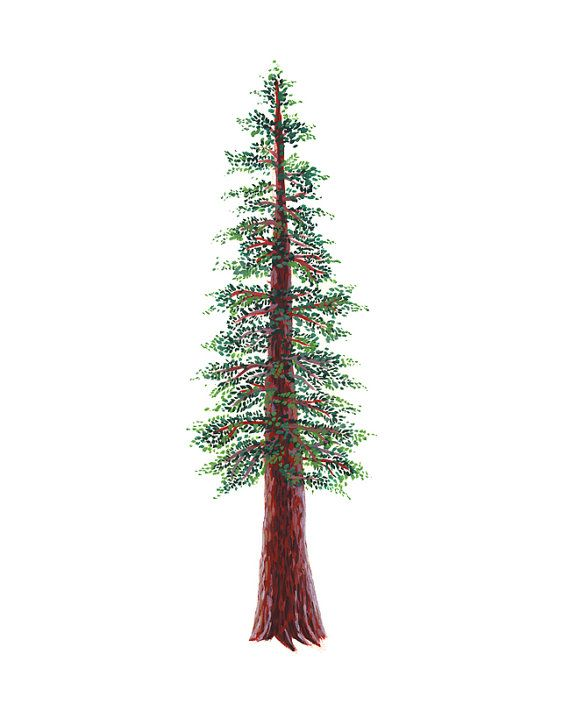 Softball Schedule, 2023 – 2024Revised 6/6/23NBL CHAMPIONSHIPSTuesday, May 9, 4 at 1 and 3 at 2 (site of highest seed)Thursday, May 11:  Winners at site of highest seedNCS CHAMPIONSHIP SERIES INFORMATIONDeadline for leagues to determine qualifiers:  Friday, May 10Final date for competition other than NCS Championships:  Friday, May 10NCS postseason applications due (automatic & at-larger):  Friday, May 10, no later than 10 PMAt-large and seeding meeting:  Saturday, May 11Division 1 – 6, first round games:  May 14 - 15Division 1 – 5, quarterfinal games/Division 6 semifinal games:  May 17 - 18Division 1 – 5, semifinal games:  May 21 - 22Division 1-6 NCS Championships:  May 24 and 25Nor-Cal Championships:  May 28, May 30 and June 1NCS Softball liaison: Bri Niemi, bniemi@cifncs.orgPreseason coaches’ meeting:January 31st, 5:30pm at CNFirst day of practiceFebruary 5Number of contests:24 games. A maximum of two scrimmages are permissible prior to the first contest (league or non-league) of the season.Spring Break:March 18 - 22All-league selection mtg.: May 6th, TBAGame start time:4:00 PM/4:30 PMTUESDAY, APRIL 2THURSDAY, APRIL 18Ukiah at St. VincentSt. Vincent at UkiahPiner at Santa RosaSanta Rosa at PinerElsie Allen at HealdsburgHealdsburg at Elsie AllenTHURSDAY, APRIL 4TUESDAY, APRIL 23St. Vincent at PinerPiner at St. VincentSanta Rosa at Elsie AllenElsie Allen at Santa RosaHealdsburg at UkiahUkiah at HealdsburgTUESDAY, APRIL 9THURSDAY, APRIL 25Piner at UkiahUkiah at PinerElsie Allen at St. VincentSt. Vincent at Elsie AllenSanta Rosa at HealdsburgHealdsburg at Santa RosaTHURSDAY, APRIL 11TUESDAY, APRIL  30St. Vincent at HealdsburgUkiah at Santa RosaSanta Rosa at UkiahElsie Allen at PinerPiner at Elsie AllenHealdsburg at St. VincentTUESDAY, APRIL 16THURSDAY, MAY 2Ukiah at Elsie AllenElsie Allen at UkiahHealdsburg at PinerPiner at HealdsburgSt. Vincent at Santa RosaSanta Rosa at St. Vincent